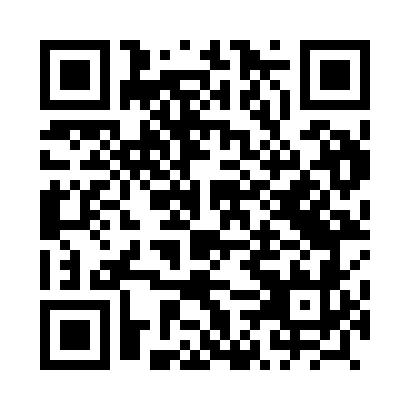 Prayer times for Chynow, PolandWed 1 May 2024 - Fri 31 May 2024High Latitude Method: Angle Based RulePrayer Calculation Method: Muslim World LeagueAsar Calculation Method: HanafiPrayer times provided by https://www.salahtimes.comDateDayFajrSunriseDhuhrAsrMaghribIsha1Wed2:335:0612:335:408:0110:222Thu2:295:0412:335:418:0210:253Fri2:255:0212:335:428:0410:294Sat2:215:0012:325:438:0610:325Sun2:194:5812:325:448:0710:356Mon2:184:5612:325:458:0910:387Tue2:174:5512:325:468:1110:398Wed2:174:5312:325:478:1210:409Thu2:164:5112:325:488:1410:4010Fri2:154:4912:325:498:1510:4111Sat2:154:4812:325:508:1710:4212Sun2:144:4612:325:518:1910:4213Mon2:134:4512:325:528:2010:4314Tue2:134:4312:325:538:2210:4415Wed2:124:4212:325:548:2310:4416Thu2:124:4012:325:558:2510:4517Fri2:114:3912:325:568:2610:4618Sat2:104:3712:325:568:2810:4619Sun2:104:3612:325:578:2910:4720Mon2:094:3512:325:588:3110:4821Tue2:094:3312:325:598:3210:4822Wed2:084:3212:326:008:3310:4923Thu2:084:3112:326:018:3510:5024Fri2:084:3012:336:018:3610:5025Sat2:074:2812:336:028:3710:5126Sun2:074:2712:336:038:3910:5227Mon2:064:2612:336:048:4010:5228Tue2:064:2512:336:048:4110:5329Wed2:064:2412:336:058:4210:5330Thu2:064:2312:336:068:4410:5431Fri2:054:2312:336:078:4510:54